П О С Т А Н О В Л Е Н И Е	В соответствии с Положением о наградах и почётных званиях Петропавловск-Камчатского городского округа от 24.07.2008 № 51-нд,  Решением       Городской Думы Петропавловск-Камчатского городского округа от 01.06.2011 № 395-нд «О представительских расходах и расходах, связанных  с приобретением подарочной и сувенирной продукции в Городской Думе  Петропавловск-Камчатского городского округа»,     ПОСТАНОВЛЯЮ:наградить Почётной грамотой Главы Петропавловск-Камчатского      городского округа (в рамке).За добросовестный труд, высокий профессионализм, личный вклад в развитие жилищно-коммунального хозяйства нашего города, успешное выполнение производственных заданий и в связи с празднованием 271 годовщины со Дня основания города Петропавловска-Камчатского:ГлаваПетропавловск-Камчатского городского округа                                                                               В.А. Семчев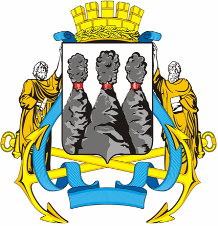 ГЛАВАПЕТРОПАВЛОВСК-КАМЧАТСКОГОГОРОДСКОГО ОКРУГА  « 07 » октября  2011 г. № 40О награждении работников ООО «Центр-Сервис»МедлярскуюНаталью Валентиновну- начальника производственно-технического отдела;ГорезаТатьяну Михайловну- заместителя директора по эксплуатации жилого фонда.